COMMITTEE AGAINST TORTURECONSIDERATION OF REPORTS SUBMITTED BY STATES PARTIES
UNDER ARTICLE 19 OF THE CONVENTIONSecond periodic report of States parties due in 1997; the present report is submitted in response to the list of issues (CAT/C/KHM/Q/2) transmitted to theState party pursuant to the optional reporting procedure (A/62/44, paras. 23 and 24)CORRIGENDUM[29 October 2009]On the cover page, in footnote *,Replace CAT/C/67/Add.7.By CAT/C/CR/31/7.UNITED
NATIONSCAT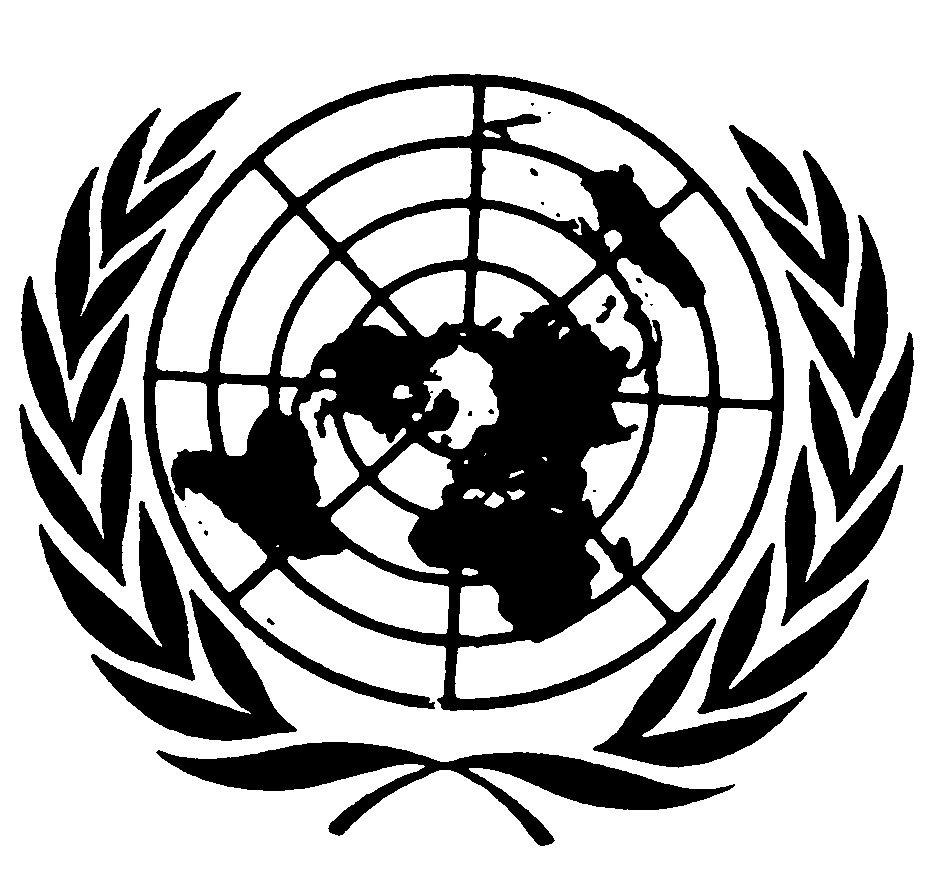 Convention against Torture
and Other Cruel, Inhuman
or Degrading Treatment
or PunishmentDistr.
GENERALCAT/C/KHM/2/Corr.130 March 2010ENGLISH AND RUSSIAN ONLY 